УТВЕРЖДАЮ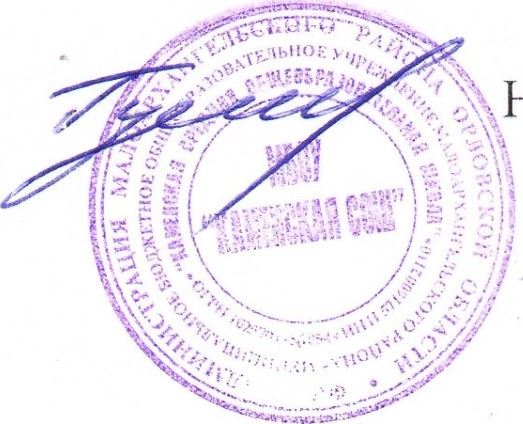 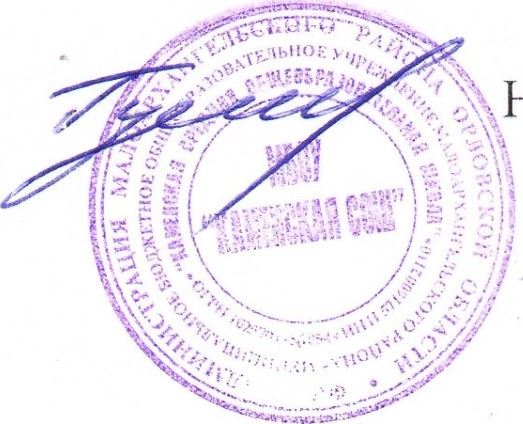 Директор МБОУ «Каменская сош»_____________ Н.А. Гулякин« 01  » сентября  2023 г.Приказ №113Положение  о порядке доступа законных представителей обучающихся                                                                                в организацию общественного питания1.Общее положение1.1.Положение о порядке доступа законных представителей обучающихся в столовую в образовательной организации (далее – Положение) разработано в соответствии с законами и иными нормативными правовыми актами Российской Федерации и локальными актами МБОУ «Каменская сош» (далее-ОО).1.2. Положение разработано в соответствии с законами и иными нормативными правовыми актами Российской Федерации, Орловской области, локальным актом Учреждения.1.3.Положение разработано с целью соблюдения прав и законных интересов обучающихся и их законных представителей в области организации питания и  повышения эффективности организации питания в ОО.1.4.Положение регламентирует взаимодействие педагогического коллектива ОО с законными представителями обучающихся в области организации питания.1.5.Положение устанавливает порядок организации посещения и оформления посещения законными представителями обучающихся столовой  ОО, а также права и обязанности законных представителей в рамках посещения столовой.1.6.Законные представители обучающихся при посещении организации общественного питания Учреждения руководствуютсяприменимыми законами и иными нормативными правовыми актами Российской Федерации, входящими в состав Орловской области муниципальных образований, а также Положением и иными локальными нормативными актами Учреждения. 1.7.Законные представители обучающихся  при посещении организации общественного питания Учреждения должны действовать добросовестно, не должны нарушать и вмешиваться в процесс питания и не должны допускать неуважительного отношения к сотрудникам Учреждения, сотрудникам организации общественного питания, обучающимся и иным посетителям  Учреждения. 1.8.Указанные в настоящем Положении термины (законные представители, обучающиеся и пр.) определяются в соответствии с Законодательством Российской Федерации. Организация и оформление посещения 2.1. Законные представители обучающихся посещают организацию общественного питания  в  составе  комиссии по контролю организации питания обучающихся  в  Учреждении  в установленном Положением порядке.  2.2. Посещение организации общественного питания осуществляется законными представителями во время работы организации общественного питания в Учреждении. 2.3.  Законные представители обучающихся  информируются о времени отпуска горячего питания по классам и имеют право выбрать для посещения как  перемену, на которой организовано горячее питание для его ребенка, так и любую иную перемену, во время которой осуществляется отпуск горячего питания или ассортимента дополнительной продукции. 2.4. Законный представитель может остаться в организации общественного питания и после окончания перемены (в случае если установленная продолжительность перемены менее 20 минут или для завершения в разумный срок ознакомления с процессом организации питания). 2.5. По результатам посещения организации общественного питания законный представитель должна быть предоставлена возможность оставления комментария (предложения, замечания) об итогах посещения в Журнале посещения родительского контроля (прошитый, пронумерованный и скрепленный подписью директора и печатью образовательной организации). 2.6. Возможность ознакомления с содержанием Журнала посещения родительского контроля питания и книги отзывов  должна быть предоставлена органам управления общеобразовательной организации и законным представителям обучающихся по их запросу. 2.7. Рассмотрение предложений и замечаний, оставленных законными представителями в Журнале посещения родительского контроля, осуществляется не реже одного раза в месяц компетентными органами Учреждения (комиссией по питанию прочими органами) с участием представителей администрации Учреждения, законных представителей обучающихся с оформлением протокола заседания. Права законных представителей 3.1. Законные представители обучающихся имеют право посетить помещения, где осуществляются реализация питания и прием пищи. 3.2. Законным представителям обучающихся должна быть предоставлена возможность: наблюдать реализацию блюд и продукции меню; наблюдать полноту потребления блюд и продукции меню; ознакомиться с утвержденным меню на день посещения и утвержденным примерным меню; ознакомиться с информацией о реализуемых блюдах и продукции меню (о стоимости в рублях, фирменном наименовании продукции питания с указанием способов приготовления блюд и входящих в них основных ингредиентов, их весе (объеме), сведениях о пищевой ценности блюд); проверить температуру и вес блюд и продукции меню; - реализовать иные права, предусмотренные законодательством о защите прав потребителей. 4.Заключительные положения 4.1. Содержание Положения доводится до сведения законных представителей обучающихся путем его размещения в информационном уголке и на сайте Учреждения  в информационно-телекоммуникационной сети общего пользования Интернет. 4.2. Содержание Положения и План мероприятий родительского контроля за организацией питания доводится до сведения сотрудников организации общественного питания.   4.3. Директор назначает сотрудника Учреждения, ответственного за взаимодействие с законными представителями в рамках посещения ими организации общественного питания. 4.4. Учреждение в лице ответственного сотрудника должна: информировать законных представителей обучающихся о порядке, режиме работы организации общественного питания и действующих на ее территории правилах поведения; информировать законных представителей обучающихся о содержании Положения; проводить разъяснения и лекции на тему посещения законными представителями обучающихся  организации общественного питания;           - проводить с сотрудниками организации общественного питания разъяснения на тему посещения законными представителями организации общественного питания. 4.5. Контроль за реализацией Положения осуществляет директор и иные органы управления  Учреждения в соответствии с их компетенцией. 